Code # Bulletin / Banner Change Transmittal Form[X]	Undergraduate Curriculum Council  [ ]	Graduate CouncilSigned paper copies of proposals submitted for consideration are no longer required. Please type approver name and enter date of approval.  Email completed proposals to curriculum@astate.edu for inclusion in curriculum committee agenda. 1.Contact Person (Name, Email Address, Phone Number)2.Proposed Change3.Effective Date4.Justification – Please provide details as to why this change is necessary. Bulletin ChangesPage 329___________________________________________________________________________Page 331Page 333_____________________________________________________________________________Page 335______________________________________________________________________________Page 339______________________________________________________________________________Page 341Department Curriculum Committee ChairCOPE Chair (if applicable)Department Chair: General Education Committee Chair (If applicable)                         College Curriculum Committee ChairUndergraduate Curriculum Council ChairCollege DeanGraduate Curriculum Committee ChairVice Chancellor for Academic AffairsInstructions Please visit http://www.astate.edu/a/registrar/students/bulletins/index.dot and select the most recent version of the bulletin. Copy and paste all bulletin pages this proposal affects below. Follow the following guidelines for indicating necessary changes. *Please note: Courses are often listed in multiple sections of the bulletin. To ensure that all affected sections have been located, please search the bulletin (ctrl+F) for the appropriate courses before submission of this form. - Deleted courses/credit hours should be marked with a red strike-through (red strikethrough)- New credit hours and text changes should be listed in blue using enlarged font (blue using enlarged font). - Any new courses should be listed in blue bold italics using enlarged font (blue bold italics using enlarged font)You can easily apply any of these changes by selecting the example text in the instructions above, double-clicking the ‘format painter’ icon   , and selecting the text you would like to apply the change to.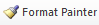 Please visit https://youtu.be/yjdL2n4lZm4 for more detailed instructions.RS 4563, Mammography Clinical Education II 3 RS 4822, Psychosocial Factors in Healthcare 2 RSMR 4712, Imaging Information Management 2 Sub-total 35 Required Support Courses: Sem. Hrs. BIO 2223 AND 2221, Human Anatomy and Physiology II and Laboratory 4 Additional Support Courses: Sem. Hrs. CS 1013, Introduction to Computers 3 Total Required Hours: 134131RS 4644, CT Clinical Ed 4 RS 4822, Psychosocial Factors in Healthcare 2 RSMR 4712, Imaging Information Management 2 Sub-total 35 Required Support Courses: Sem. Hrs. BIO 2223 AND 2221, Human Anatomy and Physiology II and Laboratory 4 Additional Support Courses: Sem. Hrs. CS 1013, Introduction to Computers 3 Total Required Hours: 134 131RS 4633, CT Procedures 3 RS 4644, CT Clinical Education 4 Sub-total 36 Required Support Courses: Sem. Hrs. BIO 2223 AND 2221, Human Anatomy and Physiology II and Laboratory 4 Additional Support Courses: Sem. Hrs. CS 1013, Introduction to Computers 3 Total Required Hours: 135 132RSU 4422 – Vascular Sonography Laboratory 2 RSU 4513 – Ultrasound Clinic I 3 RSU 4523 – Ultrasound Clinic II 3 RSU 4534 – Ultrasound Clinic III 4 RSU 4542 – Ultrasound Clinic IV 2 RSU 4551 – Sonography Clinical Relevance 1 RSU 4613 – Ob/Gyn Sono II 3 RSU 4622 – Ob/Gyn Sono I 2 RSU 4652 – Special Procedures in Sonography 2 Sub-total 46 Required Support Courses: Sem. Hrs. BIO 2223 AND 2221, Human Anatomy and Physiology II and Laboratory 4 Additional Support Courses: Sem. Hrs. CS 1013, Introduction to Computers 3 Total Required Hours: 145 142RST 4523, Radiation Therapy Clinical Education II 3 RST 4533, Radiation Therapy Clinical Education III 3 Sub-total 38 Required Support Courses: Sem. Hrs. BIO 2223 AND 2221, Human Anatomy and Physiology II and Laboratory 4 Additional Support Courses: Sem. Hrs. CS 1013, Introduction to Computers 	3 Total Required Hours: 137 134